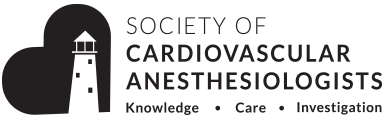 NEWS FROM THE KAPLAN LEADERSHIP DEVELOPMENT AWARD COMMITTEEPOSTED NOVEMBER 2023Summary of Group Meeting 1 - Date: May 7, 2023Reviewed the 2022 Kaplan Grant Cycle. Compared to years past, there was a dearth of applicants and we reviewed the ideas from the March meeting.There was increased Kaplan visibility at the meeting, including a large poster by registration and a splash screen/QR code promoting the Award.The survey was completed with a reasonable response rate, the qualitative responses are now being reviewed by committee members to determine if there is enough to merit a manuscript. Dr. Kaplan has expressed interest in supporting such an endeavor.We will extend the application period in 2023 to hopefully garner more applicants.POSTED JUNE 2023Summary of Group Meeting 1 - March 7, 2023 (virtually)Met virtually to discuss the applicant for the 2023 Kaplan Leadership Award.  All members supported the applicant receiving the Kaplan Award this year. The discussion then pivoted to how to increase awareness and interest in the Award. Suggestions included: Would like a booth – or share part of the SCA’s booth if we already have one – at the Annual Meeting to promote the Kaplan Leadership Development AwardCreate a large meter board that lists all past Kaplan award recipients – promote in exhibit booth mentioned above and at the GalaMeter board should contain QR code for more information regarding grantPrior to sessions beginning (and at the Gala), have a splash screen that contains a slide related to the Kaplan Award (with QR code)Promote award in journal(s); Letter to the editor was recently published in response to Dr. Reich’s article on Leadership in Cardiovascular AnesthesiologyThe committee has gained IRB approval for a survey-based tool to query past recipients on the impact of the Award on their career development. The plan is to write a manuscript on the history of the Award, the success of those who have received it and interview Dr. Kaplan as part of the special article. We also discussed the following topics:Application process works well – no changesWhat type of leadership development program do we want to steer people towards? Previously applicants have wanted to use funds to offset MBA programs-the feeling of the committee is that the award does not go far enough to support this and awardees should focus on other leadership programs.If the scope or funds of the grant were to be increased, then we would need to provide additional funds which might require funding from other donors.There are no action items at this time, as these will be discussed in greater detail at the committee meeting in Portland. COLLABORATIONThere is potential for collaboration with the Endowment if we were to restructure the Award or increase fundraising specifically for it.FUTURE PROJECTSAs noted in our Fall22 report, the Committee has now secured IRB approval for the survey that will hopefully result in a manuscript (described briefly above) to highlight roughly the first decade of the award. The surveys were distributed in late March and as they are returned we will collate the responses and begin writing.POSTED NOVEMBER 2022Summary of Group Meeting 1: May 15, 2022 (SCA Meeting)The committee met in person (some joined virtually) and discussed the process for reviewing applicants and awarding winners of the Kaplan Award.  We also discussed the current state of the proposed literature around leadership in anesthesiology and the subspecialty of cardiovascular anesthesiology.  Members agreed that a slight shift was probably appropriate given the recent publications in A&A on leadership. The tentative plan will be to engage past recipients of the Award to assess how the Award has impacted their career development.  We will also engage with Dr. Kaplan in two ways, the first is to write a thank you letter signed by past awardees recognizing his contributions both broadly in our specialty and specifically with the creation of this grant. Secondly, we want to include his thoughts on why leadership development has been important to him personally and why he created this award.  Subsequently, we have had phone meetings where we have identified a couple of leads on this project.COLLABORATIONWith the re-structuring of the SCA organizational chart, we look forward to assessing if this committee has opportunity to contribute to efforts related to the Endowment. FUTURE PROJECTSOur goal is to increase awareness of the Kaplan Award for our members, demonstrate the impact it has had on past recipients, and hopefully engage other members to support Dr. Kaplan’s vision in creating this award.POSTED JUNE 2022Summary of Group Meeting 1: Feb 16,2022We met as a committee to decide on the most appropriate Leadership Award to be presented at the 2022 Annual Meeting. There were 2 outstanding applications and we found a, in collaboration with the SCA Board to be able to support both applications with $5,000 each and a comparable match form their respective institutions. The 2 recipients this year are Drs. Sheela Pai Cole and Stephanie Ibekwe. The Committee is planning on meeting in person at the 2022 SCA Meeting to discuss. Financial sustainability. FUTURE PROJECTSWe will discussing financial sustainability at our next meeting. Dr. Perry will be stepping away as Chair and replaced by Dr. Mohammed Minhaj. There are members of the committee who are now engaged in writing a narrative review of leadership in healthcare in general and in cardiac anesthesia specifically. We will likely be submitting to A&A in the Spring, early Summer.POSTED OCTOBER 2021Summary of Group Meeting 1: August 26, 2021We discussed two topics; 1. Making available to Kaplan Award Recipients the opportunity to actively/observe participate on one or a few SCA committees, sub-committees or even the Board. We are in discussions with Dr. Bollen on how we might optimize this opportunity. 2. There is interest in writing a systematic review on leadership in medicine and more specifically cardiac anesthesia using medical and non-medical literature. POSTED JUNE 2021The Kaplan Leadership Development Award Review Sub-committee is pleased to announce the 2021 recipient as Dr. Karsten Bartels, MD, PhD with the University of Nebraska Medical Center.